T.C.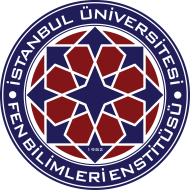 İSTANBUL ÜNİVERSİTESİFen Bilimleri Enstitüsü Müdürlüğü.……Anabilim Dalı BaşkanlığıDosya Kodu: 302.13 Konu: …… ‘nın Danışman Öneri Formu (İlgili öğrencinin ad-soyad bilgisi konuya yazılmalıdır.)			FEN BİLİMLERİ ENSTİTÜSÜ MÜDÜRLÜĞÜNE,		..................... Anabilim Dalı ...................... programına kayıtlı tezsiz yüksek lisans öğrencisi …………..’nın Danışman Öneri Formu ilgili kriterlere göre düzenlenerek ilişikte sunulmuştur. Bilgilerinizi ve gereğini arz ederim.							        e-imza									          Unvanı Adı Soyadı									     Anabilim Dalı BaşkanıEK: Danışman Öneri Formu